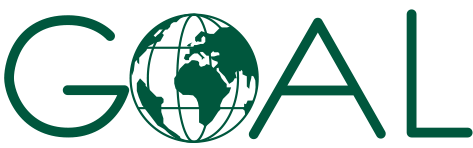 Invitation to Tender ITT (ITT) for establishment of a Framework Agreement for the Supply of Fuel for GOAL Vehicles in Turkey.REF: G-TR-ANT-X-24764Appendix 1  	Company InformationAppendix 2  	Declaration of Personal & Legal CircumstancesAppendix 3  	Self Declaration of Finance & TaxAppendix 4 		ITT StatementAppendix 5 		Financial Offer Appendix 6 		Technical Questionnaire - Additional Documentation – Licenses,    				Certificates, Environmental Policies, Map &/or Excel.Spreadsheet showing / lists fuel network in Turkey.Details of Value-Added Services / Sustainable Measures that will be 	           included in the offer.Appendix 1 - Company details1.1. Contact DetailsThis section must include information regarding the individual or company and any partners or sub-contractors:1.2. ReferencesProvide three relevant references who may be contacted on a confidential basis to verify satisfactory execution of contracts must be supplied. These references may or not be the same contacts provided in section 1.3- Previous Contracts. Tenderer should supply this information for each of the references in the following format:1.3. Previous ContractsPlease provide details below of any similar contracts in chronological order starting with the most recent, for the provision of similar services. By including the above information, Tenderers confirm that they have consent from the data subject to share this information with GOAL for the purpose of providing a reference, to allow GOAL to analyse offers and award a contract under this tender; and that the data subject understands that the personal data may be shared internally within GOAL and externally if required by law and donor regulations; and may be stored for a period of up to 7 years from the award of contract. Appendix 2 - Declaration of Personal and Legal circumstancesAppendix 3 - Self-declaration of finance and taxI certify that the information provided above is accurate and complete to the best of my knowledge and belief.  I understand that the provision of inaccurate or misleading information in this declaration may lead to my organisation being excluded from participation in future tenders.Appendix 4: ITT statementITT STATEMENTTO: GOALRE: Invitation to Tender (ITT) Ref: G-TR-ANT-X-24764 for the Supply of Fuel for GOAL Vehicles in Turkey.Having examined all Sections, Appendices and Annexes to the ITT we hereby agree and declare the following:We accept all of the Terms and Conditions of this ITT.We confirm our understanding that if successful, we will be commercially engaged under a GOAL Standard Form Contract and will be given time to review the Terms and Conditions contained within that contract.We confirm that we have the capability to satisfy the essential criteria listed for the ITT and ability to provide all required documentation.We confirm the validity period of our ITT offer to be 90 (ninety) Days from date of submission. Appendix 5: Financial Offer Please complete all sectionsPlease complete the following table:  Should your offer include costs that are not provided for in this table, please fill in the total cost here and attach your own cost breakdown.  Appendix 6: Technical QuestionnaireDemonstrated technical expertise and capacity is an important criteria GOAL will use to evaluate tender submissions, so it is critical this form is completed appropriately. Please answer the questions below by inserting your answers in the table:License to be submitted:License to import &/or sell fuel in Turkey                         Certificates to be submitted:Company & VAT Registration Certificates.Certificate showing Origin & Source of fuel.TS-EN-590 Turkish Quality Standard Certificate.(Any other certificates as may be relevant)Please also attach a Map showing Fuel Station locations in Turkey &/ or an Excel spreadsheet listing locations.Environmental Policy – if available.Please attach Licenses and Certificates as a separate pdf files.Company Name:							Date:										Name of the contact personRegistered address of the SupplierCompany NameAddressPrevious Name(s) if applicableRegistered Address if different from aboveCompany registration Number TelephoneE-mail addressWebsite addressYear EstablishedLegal Form. Tick the relevant boxo Companyo Partnershipo Companyo Partnershipo Joint Ventureo Other (specify):VAT/TVA/Tax Registration Number Directors names and titles and any other key personnel Please state name of any other persons/organisations (except supplier) who will benefit from this contract (GOAL compliance matter)Parent companyOwnershipDoes supplier have associated companies? Tick relevant box. If YES – provide details for each company in the form of additional table as per Contact Detailso Yes                                                             o Noo Yes                                                             o Noo Yes                                                             o NoPrimary ContactSecondary ContactSecondary ContactNameCurrent Position in Supplier’s organisation:No. of years working with the supplier:Email addressTelephoneMobileOther Relevant Skills:Institution (Date from – to)Degrees or Diplomas1Name1Organisation1Address1Phone1Email1Nature of Service / Supply1Approximate value of contract2Name2Organisation2Address2Phone2Email2Nature of Service / Supply2Approximate value of contract3Name3Organisation3Address3Phone3Email3Nature of Service / Supply3Approximate value of contractContract 1Contract with? (Organisation name)Start and end date of contractService supplied Location where goods were supplied toValue of contract Contact person to confirm contract details, include phone and email contact information.Contract 2Contract with? (Organisation name)Start and end date of contractService supplied Location where goods were supplied toValue of contract Contact person to confirm contract details, include phone and email contact information.Contract 3 Contract with? (Organisation name)Start and end date of contractService supplied Location where goods were supplied toValue of contractContact person to confirm contract details, include phone and email contact information.Contract 4Contract with? (Organisation name)Start and end date of contractService supplied Location where goods were supplied toValue of contractContact person to confirm contract details, include phone and email contact information.THIS FORM MUST BE COMPLETED AND SIGNED BY A DULY AUTHORISED OFFICER OF THE SUPPLIER. Please tick Yes or No as appropriate to the following statements relating to the current status of your organisationTHIS FORM MUST BE COMPLETED AND SIGNED BY A DULY AUTHORISED OFFICER OF THE SUPPLIER. Please tick Yes or No as appropriate to the following statements relating to the current status of your organisationTHIS FORM MUST BE COMPLETED AND SIGNED BY A DULY AUTHORISED OFFICER OF THE SUPPLIER. Please tick Yes or No as appropriate to the following statements relating to the current status of your organisationYesNo1The supplier is bankrupt or is being wound up or its affairs are being administered by the court or has entered into an arrangement with creditors or has suspended business activities or is in any analogous situation arising from a similar procedure under national laws and regulations.The supplier is bankrupt or is being wound up or its affairs are being administered by the court or has entered into an arrangement with creditors or has suspended business activities or is in any analogous situation arising from a similar procedure under national laws and regulations.2The supplier is the subject of proceedings for a declaration of bankruptcy, for an order for compulsory winding up or administration by the court or for an arrangement with creditors or of any other similar proceedings under national laws and regulations.The supplier is the subject of proceedings for a declaration of bankruptcy, for an order for compulsory winding up or administration by the court or for an arrangement with creditors or of any other similar proceedings under national laws and regulations.3The supplier, a director or partner, has been convicted of an offence concerning his professional conduct by a judgement which has the force of res judicata or been guilty of grave professional misconduct in the course of their business.The supplier, a director or partner, has been convicted of an offence concerning his professional conduct by a judgement which has the force of res judicata or been guilty of grave professional misconduct in the course of their business.4The supplier has not fulfilled its obligations relating to the payment of taxes or social security contributions in Ireland or any other state in which the Supplier is located.The supplier has not fulfilled its obligations relating to the payment of taxes or social security contributions in Ireland or any other state in which the Supplier is located.5The supplier, a director or partner has been found guilty of fraud.The supplier, a director or partner has been found guilty of fraud.6The supplier, a director or partner has been found guilty of money laundering.The supplier, a director or partner has been found guilty of money laundering.7The supplier, a director or partner has been found guilty of corruption.The supplier, a director or partner has been found guilty of corruption.8The supplier, a director or partner has been convicted of being a member of a criminal organisation.The supplier, a director or partner has been convicted of being a member of a criminal organisation.9The supplier, a director or partner is under investigation, or has been sanctioned within the preceding three (3) years by any national authority of a United Nations Member State for engaging or having engaged in proscribed practices, including but not limited to: corruption, fraud, coercion, collusion, obstruction, or any other unethical practice. The supplier, a director or partner is under investigation, or has been sanctioned within the preceding three (3) years by any national authority of a United Nations Member State for engaging or having engaged in proscribed practices, including but not limited to: corruption, fraud, coercion, collusion, obstruction, or any other unethical practice. 10The supplier has been guilty of serious misrepresentation in providing information to a public buying agency.The supplier has been guilty of serious misrepresentation in providing information to a public buying agency.11The supplier has contrived to misrepresent its Health & Safety information, Quality Assurance information, or any other information relevant to this application.The supplier has contrived to misrepresent its Health & Safety information, Quality Assurance information, or any other information relevant to this application.12The supplier has colluded between themselves and other bidders (a bidding ring), and/or the Supplier has had improper contact or discussions with any member of GOAL staff and/or members of their family.The supplier has colluded between themselves and other bidders (a bidding ring), and/or the Supplier has had improper contact or discussions with any member of GOAL staff and/or members of their family.13The supplier is fully compliant with the minimum terms and conditions of the Employment Law and with all other relevant employment legislation, as well as all relevant Health & Safety Regulations in the countries of registration and operations. The supplier is fully compliant with the minimum terms and conditions of the Employment Law and with all other relevant employment legislation, as well as all relevant Health & Safety Regulations in the countries of registration and operations. 14The supplier has procedures in place to ensure that subcontractors, if any are used for this contract, apply the same standards.The supplier has procedures in place to ensure that subcontractors, if any are used for this contract, apply the same standards.15The supplier will ensure during the term of any contract granted under the ITT that it will maintain appropriate policies in force with a reputable insurance company, and will, on GOAL’s request, produce a copy of the insurance certificate providing details of the cover and a copies of receipts for all premiums paid.The supplier will ensure during the term of any contract granted under the ITT that it will maintain appropriate policies in force with a reputable insurance company, and will, on GOAL’s request, produce a copy of the insurance certificate providing details of the cover and a copies of receipts for all premiums paid.16Consistent with numerous United Nations Security Council resolutions including S/RES/1269 (1999), S/RES/1368 (2001) and S/RES/1373 (2001), GOAL is firmly committed to the international fight against terrorism, and in particular, against the financing of terrorism. It is the policy of GOAL to seek to ensure that none of its funds are used, directly or indirectly, to provide support to individuals or entities associated with terrorism. In accordance with this policy, the Supplier undertakes to use all reasonable efforts to ensure that it does not provide support to individuals or entities associated with terrorism.Consistent with numerous United Nations Security Council resolutions including S/RES/1269 (1999), S/RES/1368 (2001) and S/RES/1373 (2001), GOAL is firmly committed to the international fight against terrorism, and in particular, against the financing of terrorism. It is the policy of GOAL to seek to ensure that none of its funds are used, directly or indirectly, to provide support to individuals or entities associated with terrorism. In accordance with this policy, the Supplier undertakes to use all reasonable efforts to ensure that it does not provide support to individuals or entities associated with terrorism.I certify that the information provided above is accurate and complete to the best of my knowledge and belief. I understand that the provision of inaccurate or misleading information in this declaration may lead to my organisation being excluded from participation in future tenders.I certify that the information provided above is accurate and complete to the best of my knowledge and belief. I understand that the provision of inaccurate or misleading information in this declaration may lead to my organisation being excluded from participation in future tenders.I certify that the information provided above is accurate and complete to the best of my knowledge and belief. I understand that the provision of inaccurate or misleading information in this declaration may lead to my organisation being excluded from participation in future tenders.I certify that the information provided above is accurate and complete to the best of my knowledge and belief. I understand that the provision of inaccurate or misleading information in this declaration may lead to my organisation being excluded from participation in future tenders.I certify that the information provided above is accurate and complete to the best of my knowledge and belief. I understand that the provision of inaccurate or misleading information in this declaration may lead to my organisation being excluded from participation in future tenders.DateDateNameNamePositionPositionTelephone number Telephone number Signature and full nameSignature and full nameTurnover HistoryTurnover HistoryTurnover figures entered in the table below must be the total sales value before any deductions‘Turnover of related products’ is for companies that provide items or services in multiple sectors. Please enter information on turnover of items or services that are similar in nature to the items or services requested under this ITT. Please indicate the currency. Turnover figures entered in the table below must be the total sales value before any deductions‘Turnover of related products’ is for companies that provide items or services in multiple sectors. Please enter information on turnover of items or services that are similar in nature to the items or services requested under this ITT. Please indicate the currency. Trading yearTotal turnover202020192018Include a short narrative below to explain any trends year to yearInclude a short narrative below to explain any trends year to yearGOAL operates within the law of the country of operation and within international legal requirements. GOAL expects all companies to fulfil their legal obligations, including meeting their tax liabilities and duties in accordance with the relevant tax legislation. Please comment below if you feel there are any matters you need to bring to GOAL’s attention.GOAL operates within the law of the country of operation and within international legal requirements. GOAL expects all companies to fulfil their legal obligations, including meeting their tax liabilities and duties in accordance with the relevant tax legislation. Please comment below if you feel there are any matters you need to bring to GOAL’s attention.Please continue on a separate sheet if necessary. Please continue on a separate sheet if necessary. Signed (Director):Print name: Date:Company Name:Company Stamp:Date:Full Name:Position:Signature and company stamp:Currency offered:        Currency offered:        Currency offered:         TRY Turkish Lira TRY Turkish Lira TRY Turkish LiraQuotation validity period:             Quotation validity period:             Quotation validity period:             Payment terms:Payment terms:Payment terms:# QuantityUnitSpecificationUnit CostTotal Cost1 1 EachAccount establishment fee (if applicable) 2 1 EachMonthly account administrative fee per data chip/fuel card/ sticker (if applicable)  3 1 Liter/litre Price per litre - diesel fuel (pump price at date of offer) 4 % Percentage discount (%)  on pump price                               5OR%Percentage discount (%) on overall contract6 VAT costs VAT costs VAT costs VAT costs 7 Any other costs Any other costs Any other costs Any other costs 8 Total cost Total cost Total cost Total cost Date:Full Name:Position:Signature and company stamp:QuestionAnswer1Tenderer should have a network of fuel stations, including nationwide availability / locations in Turkey. Please outline fuel station locations in Turkey, please enter city locations here e.g., Adana, Ankara, Antakya etc.                                                                                              Please separately provide a location map &/or a list (in pdf Excel format) of fuel network/ locations throughout Turkey, including the number of fuel station in each location -as per Point 5. Essential Criteria. (To also include opening hours & days of the week)Name of City 1.2.3.4.5.6.7.8.9.                                                                                             10.                                                                                           11.                                                                                           12.2Tenderer can provide a monthly consolidated invoice, with an itemised breakdown of transactions /charges to capture the below or similar information for each fuel station/location:Plate Number                                                          Date                                                                          Unit Cost                                                                    Total Number of Litres purchased                        Total CostMonthly total per locations e.g., Adana, Ankara etc                                                                                    Please tick as appropriate.Yes, can be provided No, cannot be provided3Tenderer should provide this service via a Data Chip, Fuel Card data chip or sticker system registered to each vehicle.                                                                                                                                                                                     Please tick the method that will be used.Data Chip                                                                                          Fuel Card                                                                                         Sticker                                                                                                                                                                                 Other (please specify)4Tenderer must provide certificates to show the origin and source of all fuel supplied.Please tick as appropriate.Certificate attached in pdf format                                                                                             No certificate attached5Tenderer should be capable of providing an online Fuel Reporting System, accessible by GOAL.                                                                             Please tick as appropriate.Online service will be provided     No online service is available6Tenderer should adhere to TS-EN-590 Turkish Quality Standards (Euro /Echo /Diesel) Quality Fuel.                                                                             Please tick as appropriate.Certificate attached in pdf formatNo certificate attached7Tender must be licensed to import &/or sell fuel in Turkey.                                                           Please tick as appropriate.License attached in pdf formatNo license attached8Tender should include details of any additional service(s) that may enhance your proposal e.g., sustainability measures, companies Environmental Policy.               Please elaborate on proposed value-added service(s), as this will be considered during the evaluation and scoring of award criteria.     Please limit your response to 1 A4 page in pdf.                                                                         Please tick as appropriate. No Value-Added details attached as PDF Additional Page attached as PDF outlining                   Value Added Services included in                                     proposal. Environmental Policy attached as PDF No Environmental Policy attached